УЧЕБНЫЙ ПЛАНДЛЯ ОБУЧАЮЩИХСЯ ПО ОСНОВНОЙ ОБРАЗОВАТЕЛЬНОЙ ПРОГРАММЕ 
ОСНОВНОГО ОБЩЕГО ОБРАЗОВАНИЯ НА 2020 – 2021 УЧЕБНЫЙ ГОД1 Обучающиеся, приступившие к освоению ООП ООО не ранее 01.09.2018 года, начинают изучать учебный предмет «Родной язык (русский)» с 5 класса, а к изучению учебного предмета «Родная литература (русская)» приступят в 9 классе. Остальные обучающиеся изучают учебные предметы «Родной язык (русский)» и «Родная литература (русская)» в 9 классе.2 Обучающиеся, приступившие к освоению ООП ООО не ранее 01.09.2019 года, начинают изучать учебный предмет «Второй иностранный язык (немецкий)» с 5 класса; обучающиеся, приступившие к освоению ООП ООО ранее 01.09.2019 года, изучают учебный предмет «Второй иностранный язык (немецкий)» в 9 классе. Формы промежуточной аттестацииПромежуточная аттестация – это установление уровня достижения результатов освоения учебных предметов, курсов, предусмотренных образовательными программами.Формами промежуточной аттестации является годовое оценивание обучающихся по итогам выведения годовых отметок успеваемости на основе четвертных (полугодовых) отметок успеваемости, выставленных обучающимся в течение учебного года по каждому учебному предмету.Промежуточная аттестация проводится также в форме итогового собеседования по русскому языку как условие допуска к государственной итоговой аттестации обучающихся 9 класса. ПРИНЯТПедагогическим советомМОУ «Килачевская СОШ»Протокол от 27.08.2020г №1УТВЕРЖДЕН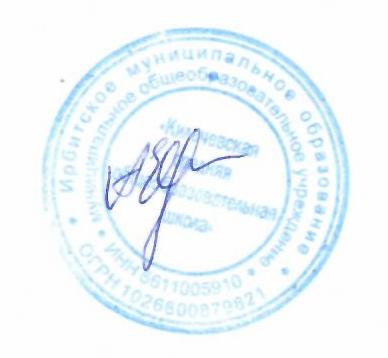 Приказом МОУ «Килачевская СОШ»от 31.08.2020г № 56/одДиректор МОУ «Килачевская СОШ»________А.В.ЕвдокимоваПредметные областиУчебные предметыКоличество  часов в неделюКоличество  часов в неделюКоличество  часов в неделюКоличество  часов в неделюКоличество  часов в неделюКоличество  часов в неделюПредметные областиУчебные предметы5а5б6789Обязательная частьОбязательная частьРусский язык и литератураРусский язык555,5433Русский язык и литератураЛитература333223Родной язык и родная литератураРодной (русский) язык0,50,50,50,5-0,25Родной язык и родная литератураРодная (русская) литература-----0,25Иностранные языкиИностранный (английский) язык 333333Иностранные языкиВторой  иностранный (немецкий) язык 0,50,50,5--0,5Общественно-научные предметыИстория России. Всеобщая история222222Общественно-научные предметыОбществознание 1111Общественно-научные предметыГеография111222Математика и информатикаМатематика555Математика и информатикаАлгебра333Математика и информатикаГеометрия222Математика и информатикаИнформатика111Основы духовно-нравственной культуры народов РоссииОсновы духовно-нравственной культуры народов России0,50,5Естественно-научные предметыФизика223Естественно-научные предметыБиология 111222Естественно-научные предметыХимия22ИскусствоМузыка11111ИскусствоИзобразительное искусство 1111Технология Технология 222221Физическая культура и  основы безопасности жизнедеятельностиОсновы безопасности жизнедеятельности11Физическая культура и  основы безопасности жизнедеятельностиФизическая культура222222ИтогоИтого27,5 27,528,530,53132Часть, формируемая участниками образовательных отношенийЧасть, формируемая участниками образовательных отношенийФизическая  культура  (Спортивные  игры)Физическая  культура  (Спортивные  игры)111111 Введение в обществознание  Введение в обществознание 0,50,5Речь и культура общенияРечь и культура общения0,5 Основы исследовательской деятельности Основы исследовательской деятельности0,50,50,5ИтогоИтого1,51,51,51,521Предельно допустимая нагрузка при 5-дневной учебной неделеПредельно допустимая нагрузка при 5-дневной учебной неделе292930323333